1st PHARMACEUTICAL RESEARCH CONFERENCE (PRC) for PHARMACY STUDENTS & YOUNG GRADUATESGUIDELINE FOR POSTER PRESENTATIONPOSTER BOARDSEach poster will be posted along with 3 other posters on the same poster board with a size of 124cm x 98cm.Each presenter must produce an A1-sized poster. A1 size: 59.4cm x 84.1cm.Each board will be numbered on the upper left corner. Be sure you place your A1 size poster on the board based on the number that you will receive at the conference. Please provide your own supplies, including pushpins or hoop-and-loop fastener to mount your poster.Poster display area will be determined by the Organizer. POSTER FORMATGeneralLimit the text to about one-fourth of the poster space, and use "visuals" (graphs, photographs, schematics, maps, etc.) to tell your "story."Please refer to the example of poster format below.Design and Layout Specification.Presenters can use any graphic-designing softwares such as Adobe Photoshop, MS Power Point and MS Publisher to design their posters. HANDOUTS Besides the poster, presenters are encouraged to provide participants with handouts of the content of the presentation, leaflets, extended abstracts or articles, etc. (we suggest a minimum of 50 copies)EXAMPLE FORMAT OF A PRESENTATION POSTER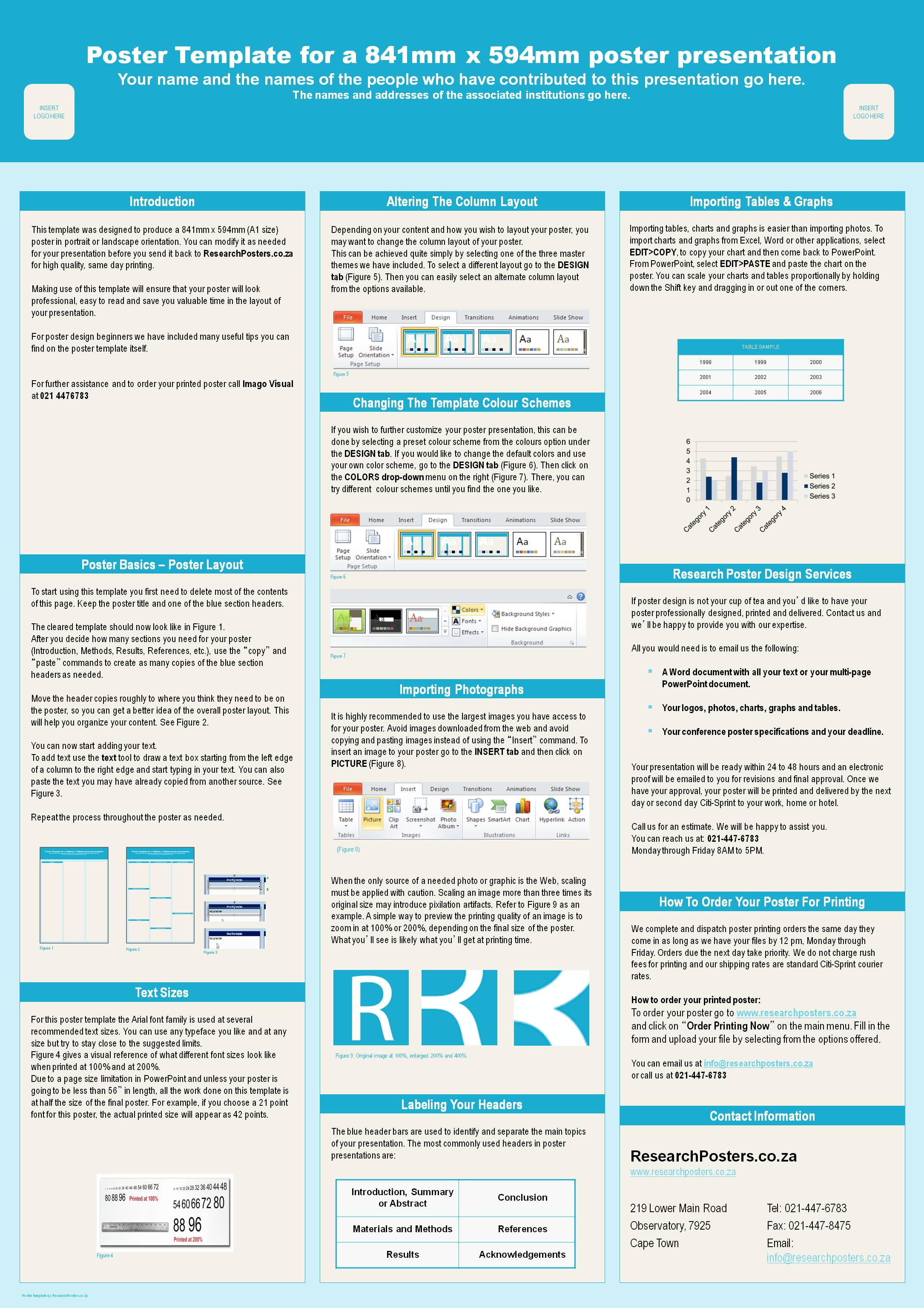 